5 средств и 24 часа, чтобы выйти из черной комнатыЕсли у вас “случилась” апатия, то наверняка… вы оставляете себя на растерзание. Проблема в том, что мы  не находим выход из такой ситуации. Она налаживается сама по себе, занимая кучу ценного времени. А ведь в эти дни и часы можно сделать что-то приятное.В этой статье вы узнаете, как правильно вести себя, когда ничего не хочется. Научитесь выходить из комнаты страха, и сделаете  день лучше.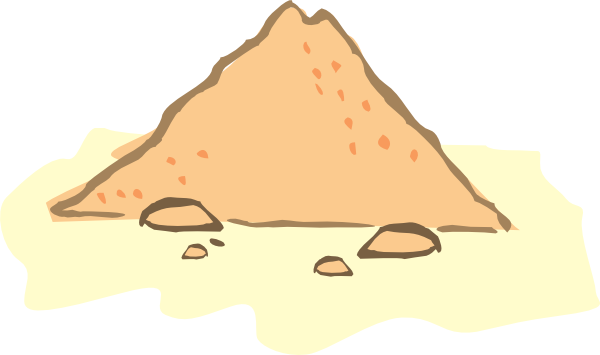                                                                                                  для тех, кто рискует стать кучкой пескаПричинаНе выясняйте причину. Сначала покиньте депрессию, потом разбирайтесь «почему».Нет талантаЯ отступаю перед трудностями.Признайтесь себе в этом. Часто мы пытаемся, крутимся, но так и не получаем желаемое. И уходим от проблемы со словами: «все потом, сейчас не время».Время. Сейчас самый сезон, чтобы вернутся к этому делу. Ведь у вас талант. Не отрицайте.Талант — не то, что приходит свыше. Может, это искра вдохновения, но остальные 99 процентов — связь с землей. Процент вашей усидчивости и настойчивости.Продолжайте дело хотя бы из упорства. Вдохновение не заставит ждать.Любимое дело?Каждый из нас чем — то занимается, потому что выбрал это. Выбор — занятие сложное, вы уверены, что сделали его правильно?Задайте себе вопросы, которые помогут это определить:если бы я выбирал сейчас, то снова принял бы такое решение?что я люблю в этом?почему никогда не брошу?это будет интересно через 5 лет?а я вообще сам это решил?Отвечайте на все вопросы с чистым сердцем, ведь сколько бы раз вы не пытались себя взбодрить, самопринуждение возвращает к “старту” дистанции.Только те, кто любит свое дело, добиваются успеха.Что насчет остальных?В этой суете вы не забыли о близких?Им тоже требуется внимание… и вот простая формула счастья:родной счастливчик + ваша угрюмость = два счастливых человекаКак приносить радость близким:а) купите цветы, сделайте что — то своими руками и вложите в это творение все теплые чувства, которые питаете к получателюб) просто скажите о том, как сильно вы его любите, дорожите имСчастье — это просто то, что рядом. Активируйте его.Не...определенностьЕсть ли кто — то, с кем вы общаетесь, и хотите большего(сказать, сделать) ?Будь то человек или группа людей-говорите. Тогда вас смогут понять, и ответят тем же. Откройте свои мысли тому, с кем откровенны.Сносите мосты или достраивайте.Подведем итогиЧтобы выйти и не возвращаться в депрессию, придерживайтесь пяти правил:старайсядари счастье близкимговориделай выборне ищи причинуТеперь в рукаве все тузы. Действуйте.